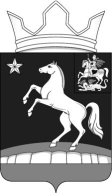 АДМИНИСТРАЦИЯМуниципального образованияСельское поселение МолоковскоеЛенинского муниципального районаМосковской области142714, с. Молоково, ул. Революционная, д. 143а                                                        Тел. 549-11-68, факс 549-11-50_______________________________________________________________________________________________________________                            с. Молоково                                                                                                              «17» декабряря .(место составления акта)                                                                                          (дата составления акта)                                                                                                                                        ____________17.30______                                                                                                                                        (время составления акта)АКТ №71/2014муниципального земельного контроля  в отношении земельного участка с кадастровым номером №50:21:060402:0069, расположенного на территории сельского поселения Молоковское, с. Остров, ул. Центральная, уч. 85, дом 85. Московская область, Ленинский район, с/п Молоковское.Адрес места проверки: сельское поселение Молоковское, с. Остров, ул. Центральная, уч.85, дом 85.(место проведения проверки)Зачёсова Мария Васильевна - собственник земельного участка  с кадастровым номером №50:21:060402:0069 (общая площадь участка 980 кв.м., адрес местоположения: с. Остров, ул. Центральная, уч. 85, дом 85). Вид разрешенного использования - «Для ведения личного подсобного хозяйства», категория земли – «Земли населенных пунктов».  (наименование пользователя, ФИО владельца земельного участка, адрес)____________________________                                               _____________________               (ФИО представителя)                                                                              (Телефон)Трубников В.А.                       Должность             Начальник отдела по работе с населением            (ФИО должностного лица, уполномоченного к проведению обследования, должность)при участии: 1) – Трубников Виктор Александрович, начальник отдела по работе с населением;В присутствии: -  ______________________________________________________________              (ФИО представителя (представителей) собственника, пользователя земельного участка)вид обследования: выездной, по обращению старосты с. Остров (Кузнецовой Е.А.) представляющей интересы жителей с. Остров. Цель обследования: по вопросу самовольного занятия владельцем земельного участка уч.85, дом 85 территории общего пользования (тропинка), по которая связывает улицу Верхняя Слобода с улицей Центральная. В ходе обследования установлено:Земельный участок с кадастровым номером №50:21:060402:0069 имеет вид разрешенного использования – «Для ведения личного подсобного хозяйства», категория земель – «Земли населенных пунктов», общая площадь земельного участка, согласно свидетельству о государственной регистрации права от 17 октября 2005 г., составляет 1350 кв.м. Этот земельный участок состоит на государственном кадастровом учете, границы его определены. Территориально  участок Зачесовой М.В. расположен в жилом массиве, который заключен между улицами ул. Центральная и ул. Верхняя Слобода. За участком Зачесовой М.В. до выхода на улицу Верхняя Слобода находятся еще два земельных участка (кадастровые номера №50:21:0060402:67 и 50:21:0060402:68) (см. Схему). Во время проведения муниципального земельного контроля, тропинка сначала была осмотрена со стороны улицы Верхняя Слобода. Тут между ограждениями двух земельных участков (с левой стороны установлены металлические столбы высотой около 2-х метров, а с правой стороны установлен забор в виде сетки рабицы) просматривается свободная территория, ширина её составляет около 1 метра. Тропинка ведет вглубь жилого массива в сторону ул. Центральная (см. Фото №1 и №2).   При осмотре со стороны улицы Центральная, тропинку удалось обнаружить за  конструкцией,  которая является продолжением ограждения земельного участка -  уч.85, дом 85 (см. Фото №3, №4 и №5). С этой стороны улицы тропинка так же имеет ширину около 1 метра и она расположена между участком Пеховой Елизаветы Ивановны, которая огородила свою землю зеленым забором в виде профлиста, высотой более 2-х метров, и участком Зачесовой Марии Васильевны. Её участок имеет ограждение в виде сетки рабицы (вдоль прохода) и забора из профлиста со стороны улицы Центральная. Учитывая что Пехова Е.И. произвела ограждение своего участка (вдоль тропинки) сплошным забором, а у Зачесовой М.В. (так же вдоль этой тропинки) ограждение из сетки рабицы, можно предположить что Зачесова М.В. установила со стороны улицы Центральной конструкцию (на доски прикручена сетка рабица и накрыта тентом от автомобиля типа «Газель») чтобы ограничить доступ к тропинке жителей, а со временем убрать свой забор вдоль тропинки, чтобы её земельный участок увеличился в площади за счет площади тропинки.   Таким образом, по окончанию проведения проверки было установлено предположение, что собственник земельного участка с кадастровым номером №50:21:0060402:0069 (Зачесова Мария Васильевна) самовольно произвел перекрытие существующей тропинки в результате чего жители села остров не имеют возможности пройти с улицы Центральная на улицу Верхняя Слобода. Данные действия являются нарушением земельного законодательства, предусмотренное ст. 7.1 КоАП РФ (самовольное занятие земельного участка).При проведении контроля проводилась фотосъемка (5 фотографии).   Приложения:- пять фотографий;- схема с обозначением прохода в с. Остров;- копия свидетельства о регистрации права на земельный участок Зачесовой Марии Васильевны, регистрационная запись НА №0382906 от 17 октября 2005 года;- копия свидетельства о государственной регистрации права на земельный участок Пеховой Елизаветы Ивановны, регистрационная запись НА № 0033425 от 27 июня 2005 г. Подписи лиц, проводивших проверку:              ____________________        Трубников В.А.                                                                                                 (подпись)  Подписи лиц, участвовавших в проверке:       ____________________                                                                                              (подпись)   Фототаблица (на .)(приложение к акту обследования № 71/2014)Фото №1 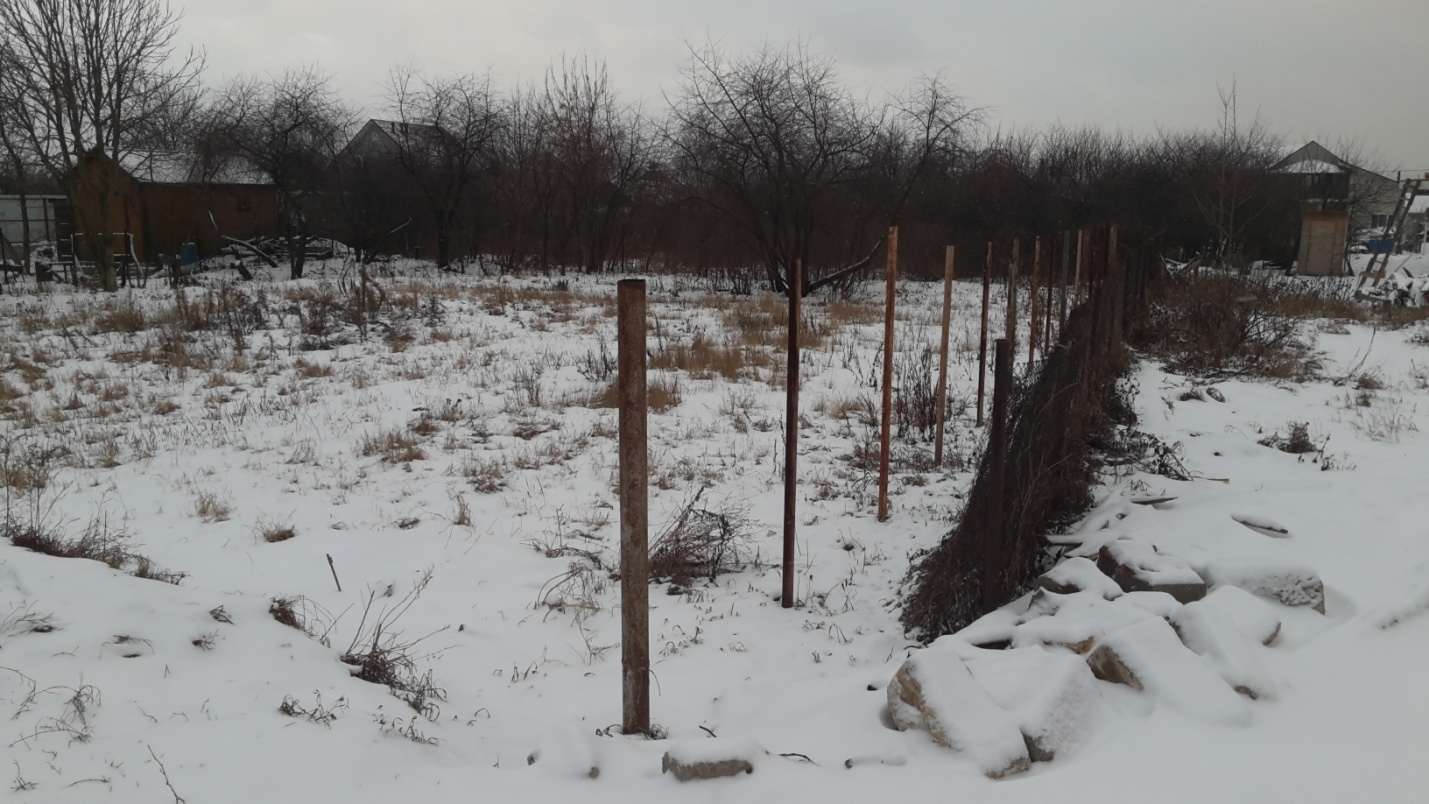 Фото №2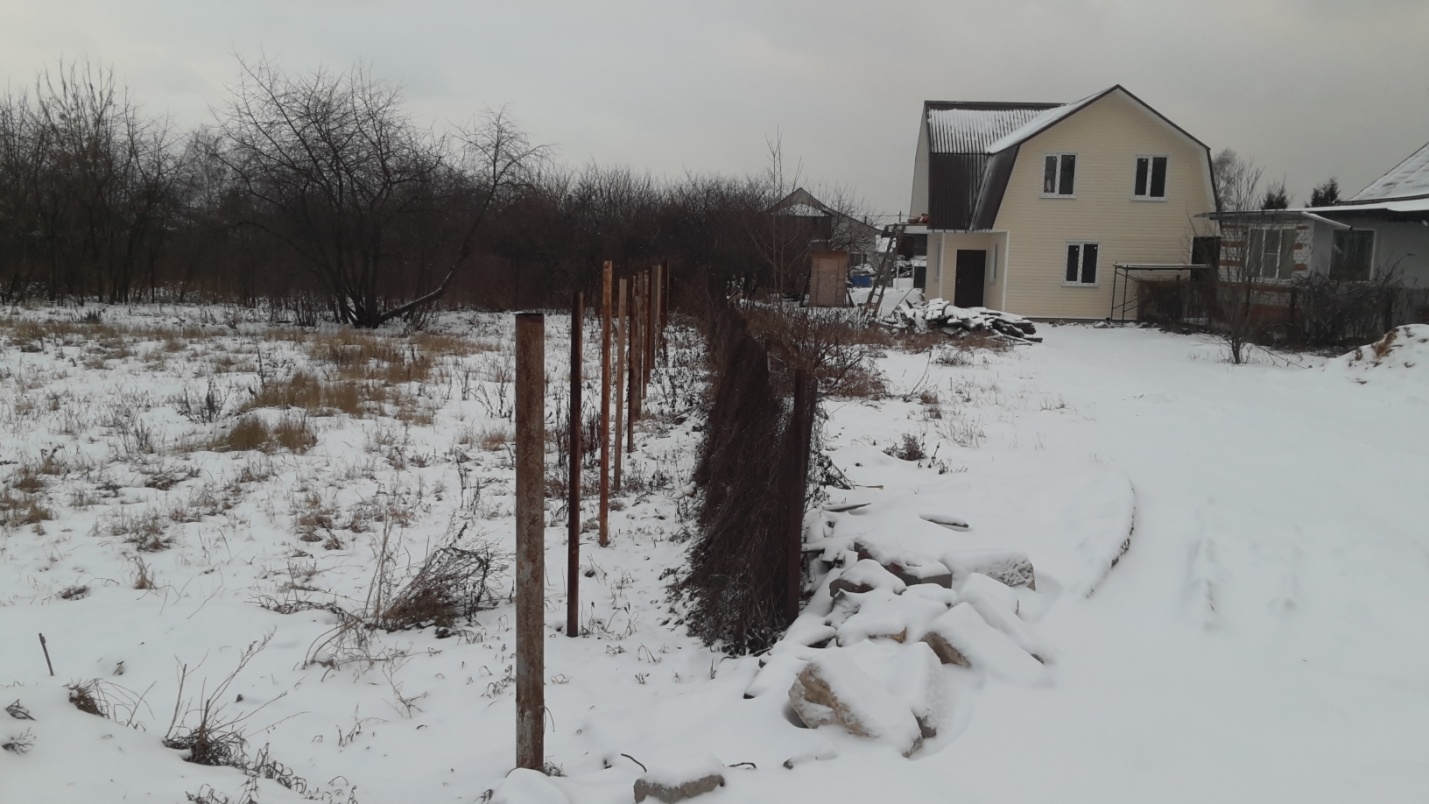 Фото №3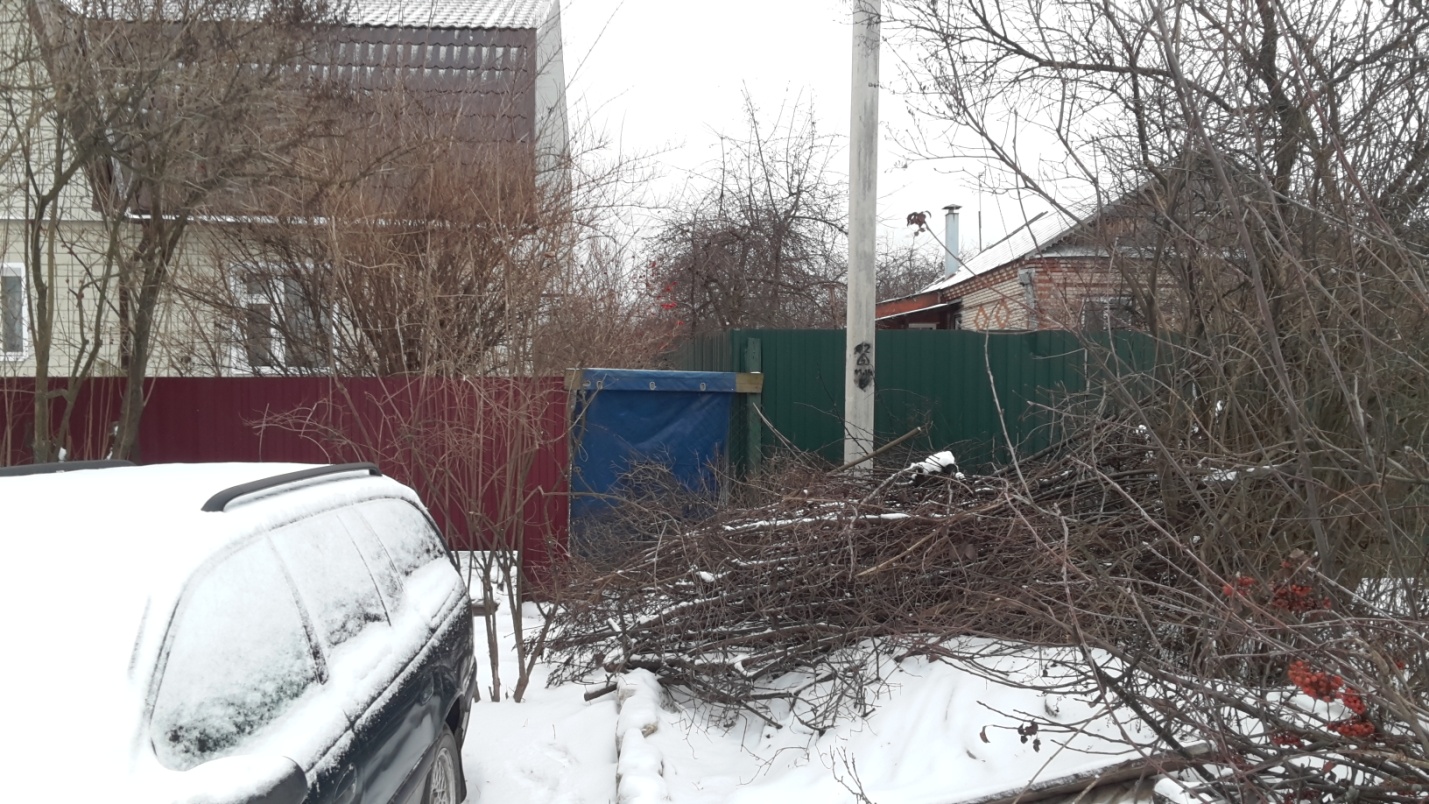 Фото №4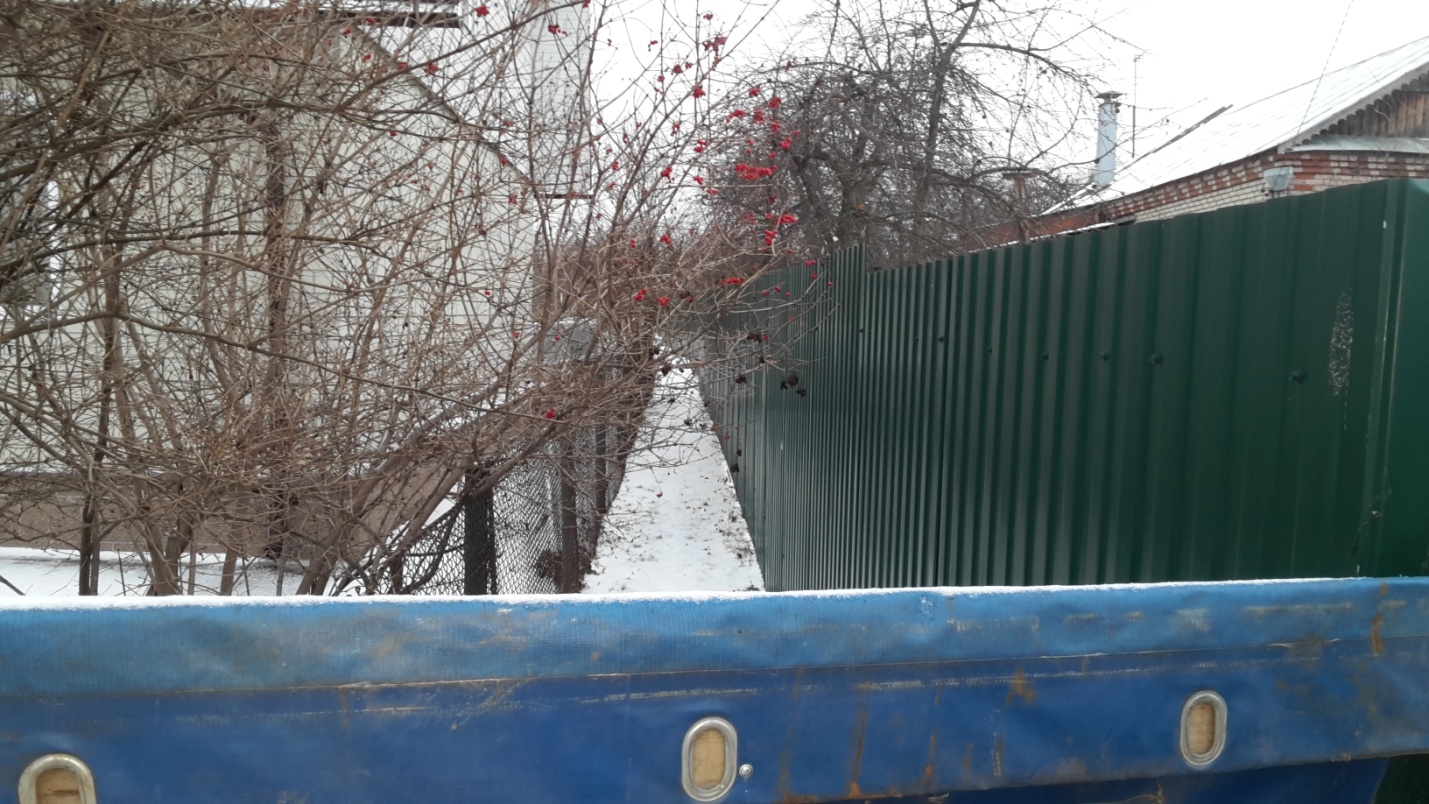 Фото №5. 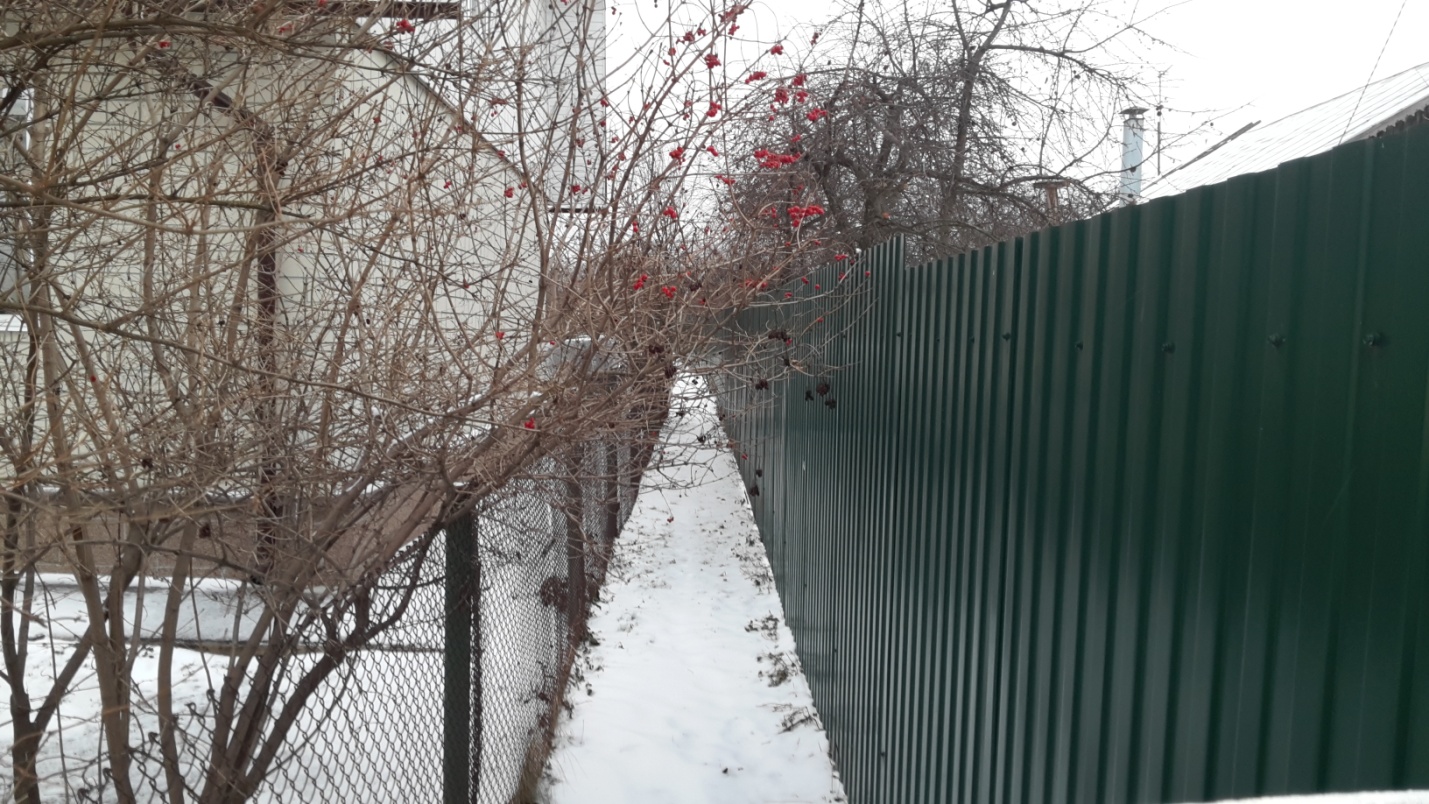       (подпись)                                                                                                   ФИОСхема расположения земельных участков в с. Остров (возле колодца).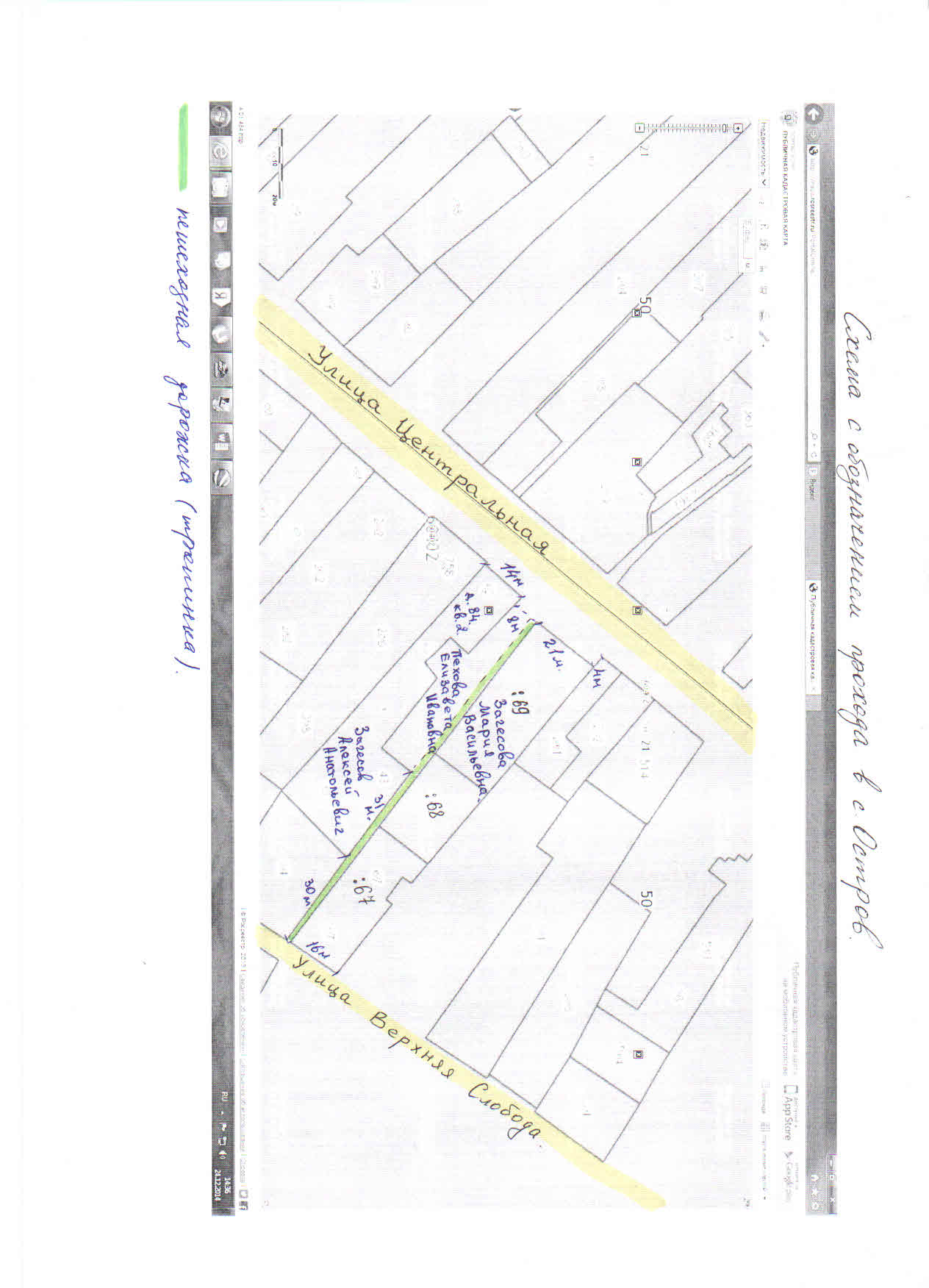 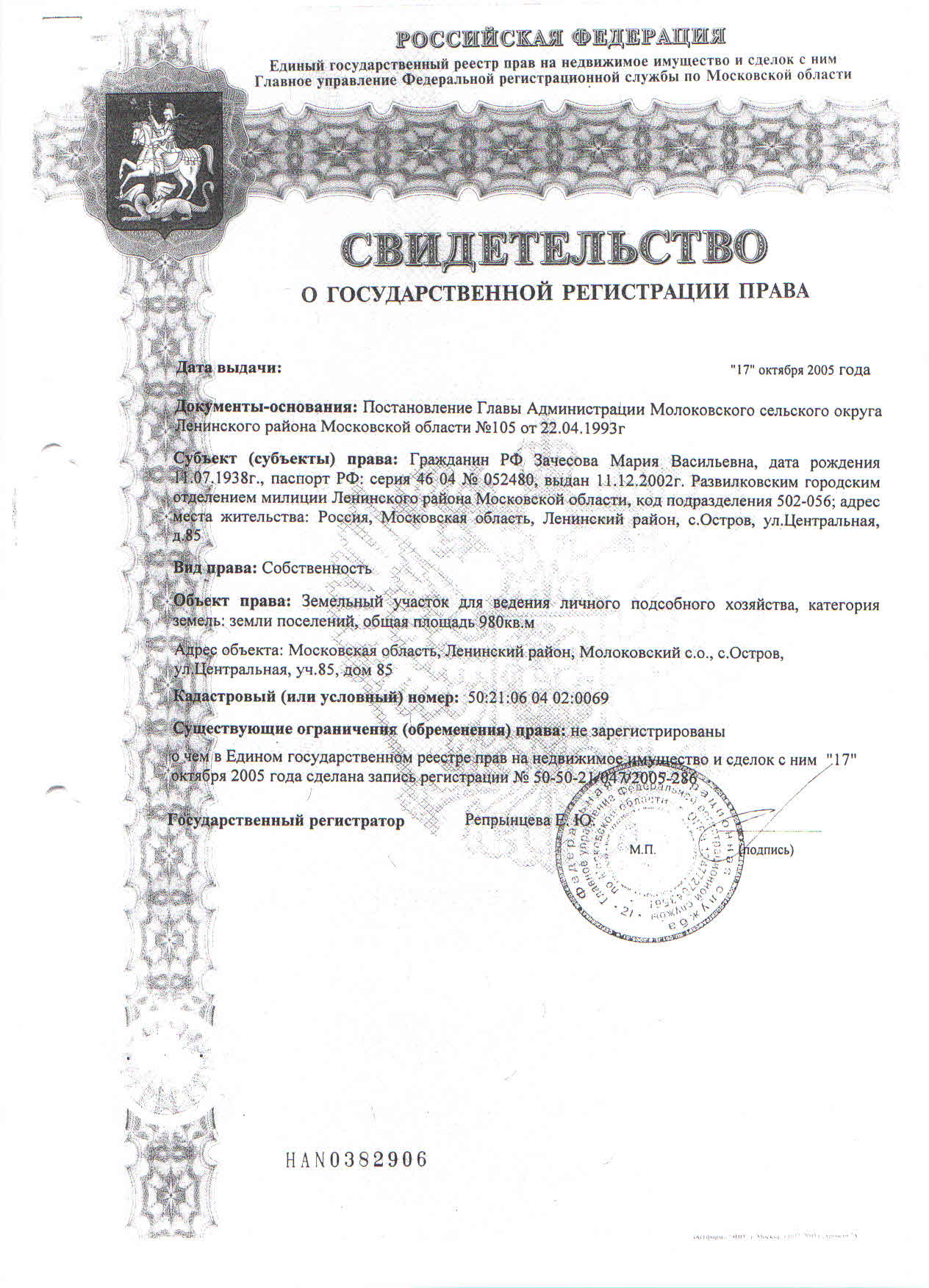 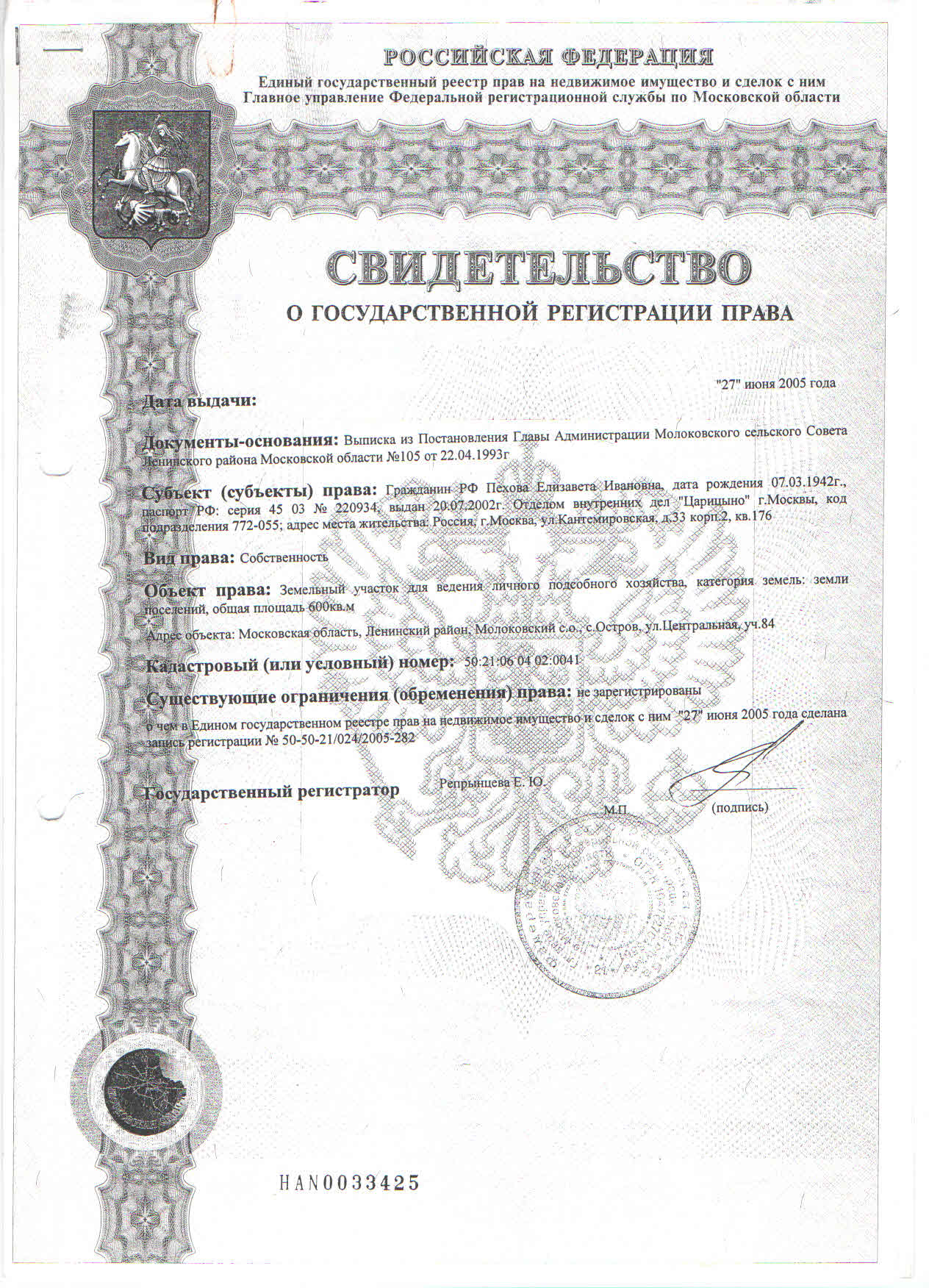 